Конспект НОД для детей средней группы №11 «Радуга»Приобщение детей к русской национальной культуре.Тема: «Здравствуй, Масленица».Цели:Знакомство детей с русским народным праздником масленицей.Приобщение детей к русской национальной культуре.Задачи:Вызвать интерес к русскому национальному празднику «Масленице»Воспитывать уважительное отношение к традициям русского народа, умение и желание применять их в жизни;Развивать мелкую моторику;Упражнять в словообразовании.
Предварительная работа: Разучивание хороводных игр, закличек.Ход занятия:Воспитатель: Здравствуйте ребята, сегодня у нам с вами необычный день. Вы верите в чудеса? (Да). А хотели бы оказаться в прошлом? (Да). Мы сегодня окажемся с вами на старинном русском празднике- «Масленице».  Но сначала узнаем, что же это за праздник.Скажите какое у нас с вами время года? (Зима).А какой месяц? (Февраль)Мы знаем, что февраль-это последний месяц зимы.А какое время года настанет после того как пойдет февраль? (Весна) Правильно после зимы приходит весна. В старину люди думали, что смены времен года не будет, если не провести в свой срок нужный обряд. Зиму надо было проводить, а весну встретить, иначе весна-красна мимо проедет.  Масленица и есть праздник в честь возрождающегося по весне солнца. Люди, забывали про холода, зимние морозы, про тоску и печаль, и веселились от души.  Длился праздник целую неделю – с понедельника по воскресенье Хотели бы вы оказаться на празднике «Масленице»? (Да, очень).Праздник Масленицы начинался в понедельник и назывался этот день-«Встреча». В этот день все встречали соломенную куклу «Масленицу». Давайте и мы с вами позовем к нам в гости «Масленицу».Воспитатель.«Как у наших воротСобирается народ!Мы сегодня зиму провожаем!Весну красную встречаем!Приезжай к нам в гости, Масленица,На широкий двор –На горах покататься,В блинах поваляться,Сердцам потешаться!»Звучит музыка « МАСЛЕННИЦА». Воспитатель вносит  куклу «масленицу».Посмотрите, ребята, к нам в гости приехала «масленица». Посмотрите какая она красивая, нарядная. В старину к первому дню праздника изготовляли из тряпок и соломы чучело Масленицы. Наряжали ее в расписной сарафан и платок нарядный. Эта кукла –символ уходящей зимы. Ее возили на санях по всему городу и люди ей радовались. Также пекли блины.Соревнование  «Испеки блин на сковороде»МУЗЫКА. ЩЕДРАЯ МАСЛЕННИЦА.Второй-день недели назывался «Заигрыш». В этот день устраивались игры и потехи.Игры «Горелки», «Солнышко», «Тетёрка».Третий день Масленицы - среда - «лакомка». В этот день лакомились блинами. Блины самый главный символ «Масленицы». А вы хотите полакомиться блинами? (Да).Пальчиковая гимнастика.Брынцы - брынцы, (ладушки)Пеките блинцы!(Хлопки ладонь о ладонь - горизонтально)Мажьте масленее(Поглаживают друг другу ладони)Будьте повкуснее!Брынцы - брынцы, (ладушки)Подайте блинца!(Протягивают руки вверх ладонями).«Четвертый блин»Четверг - «разгул», самый веселый день. Возят чучело на колесе, катаются,
песни поют, начинают колядовать. Колядовать - значит ходить по дворам,
петь веселые песни и желать здоровья и благополучия хозяевам.Дети читают закличку.Приди, Весна, приди, красна!Приди, Весна, с радостью,С великой милостью:С жарким солнцем,С высоким хлебом,С урожаем богатым,С добром ко всем ребятам!ПЕСНЯ «МАСЛЕННИЦА»Динамическая пауза «Перезвон»Сейчас поиграем в народную игру «Перезвон». В эту игру с давних-предавних времен играли именно на Масленицу.Играющие встают в круг. Считалкой выбирается водящий.Едет масленица дорогая,
Наша гостьюшка годовая,
Да на саночках расписных,
Да на кониках вороных,
Живет масленица семь деньков,
Оставайся семь годков.В середину круга выходят двое: один с колокольчиком, другому завязывают глаза.Все кто в круге поют:
Дили-динь, дили-дон!
Ах, откуда этот звон?
Били-бим, били-бом!
Мы его сейчас найдем!Участник с завязанными глазами должен по звуку колокольчика найти и поймать участника с бубенцом. После того, как участник с колокольчиком пойман, он становится «жмуркой» и ему завязывают глаза, а предыдущий «жмурка» становится обычным участником и встает в круг.«Пятый блин»Пятница - «вечерки». Теперь уж папа бабушку вечером к себе приглашает, блинами угощает.Масленичные блины – просто объеденье!
Со сметаной и с икрой, с маслом и вареньем.
Почитает весь народ Масленицу нашу.
Веселее не найдешь праздника и краше!Словесная дидактическая игра «Какие бывают блины»Обыкновенный блин можно назвать разными необыкновенными словами. слушайте внимательно. подсказывайте старательно:
На тарелке он один - называем просто ... (блин).
Много испекли их мы - тогда назовем ... (блины).
Испекли для дочек - назовем ... (блиночек).
Будет кушать их сынок - назовем тогда ... (блинок).
Огромный, как домище - назовем ... (блинище).«Шестой блин»Суббота - «посиделки». Ходят друг к другу в гости, дарят подарки. В этот день сжигают чучело Масленицы и окончательно прощаются с зимой. Пепел развеивают по полю, чтобы был хороший урожай.Кулачные бои, мерились силами, стенка на стенку.«Седьмой блин»Последний день Масленицы - «проводы».
Заканчивается гулянье, на ледяных горках разводят костры, чтобы лед растопить, холод уничтожить.
А еще последний день Масленицы называют «прощеное воскресенье». Ведь последний день недели - воскресенье. А прощеным его называют, потому что в этот день все друг у друга прощения просят за то что совершили, за ошибки, за все то, что могло обидеть человека.Как на масленой неделе
Из печи блины летели!
С пылу, с жару, из печи,
Все румяны, горячи!
Масленица, угощай!
Всем блиночков подавай.
С пылу, с жару – разбирайте!
Похвалить не забывайте.А теперь пора и настоящих масленичных блиночков попробовать. Тщательно вымойте руки и принимайтесь за угощения. А блины-то на Масленицу пекут вкусные, просто объедение. Недаром этот праздник ласково называли Масленица-объедуха.Дегустация блинов под музыку.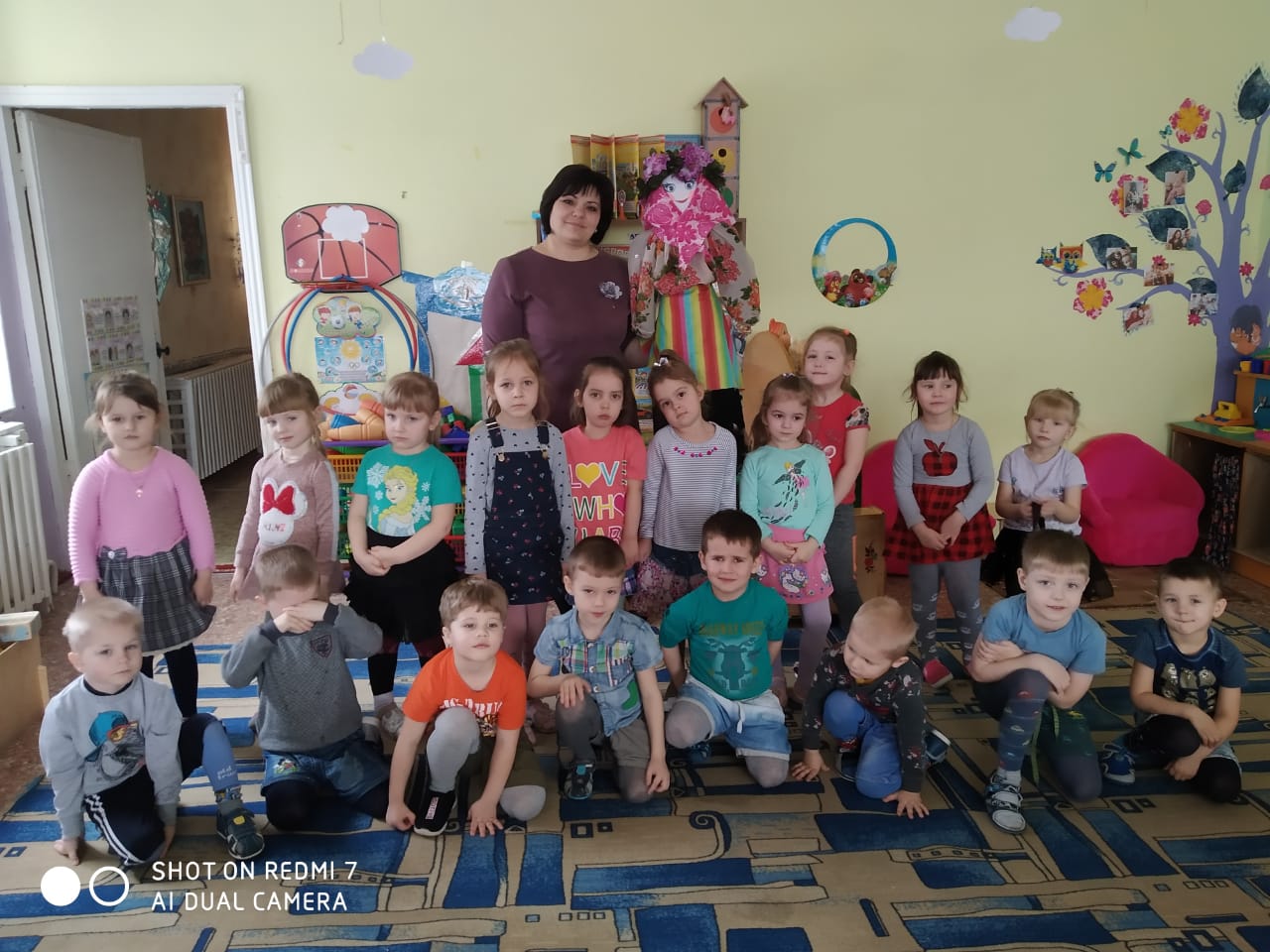 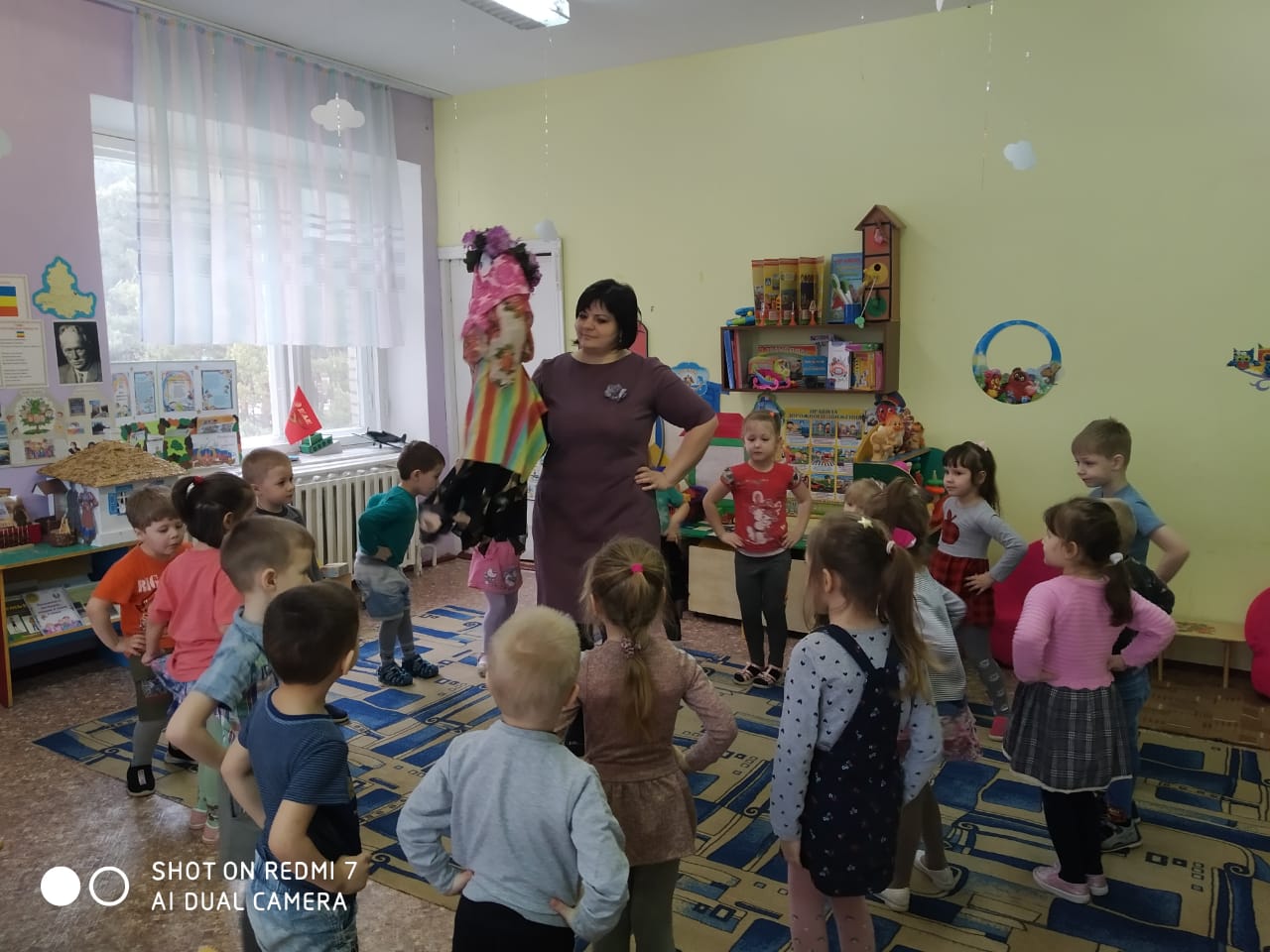 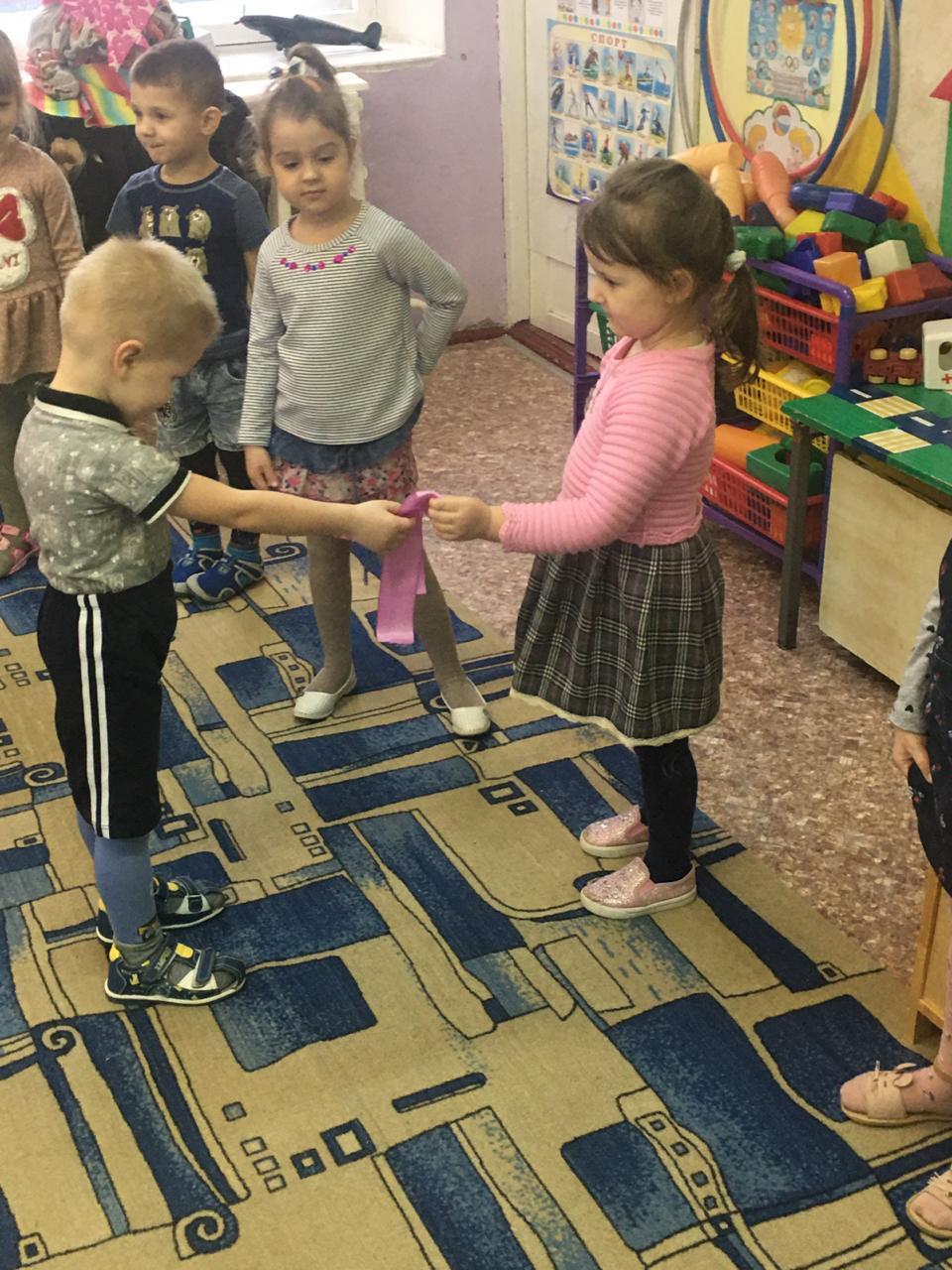 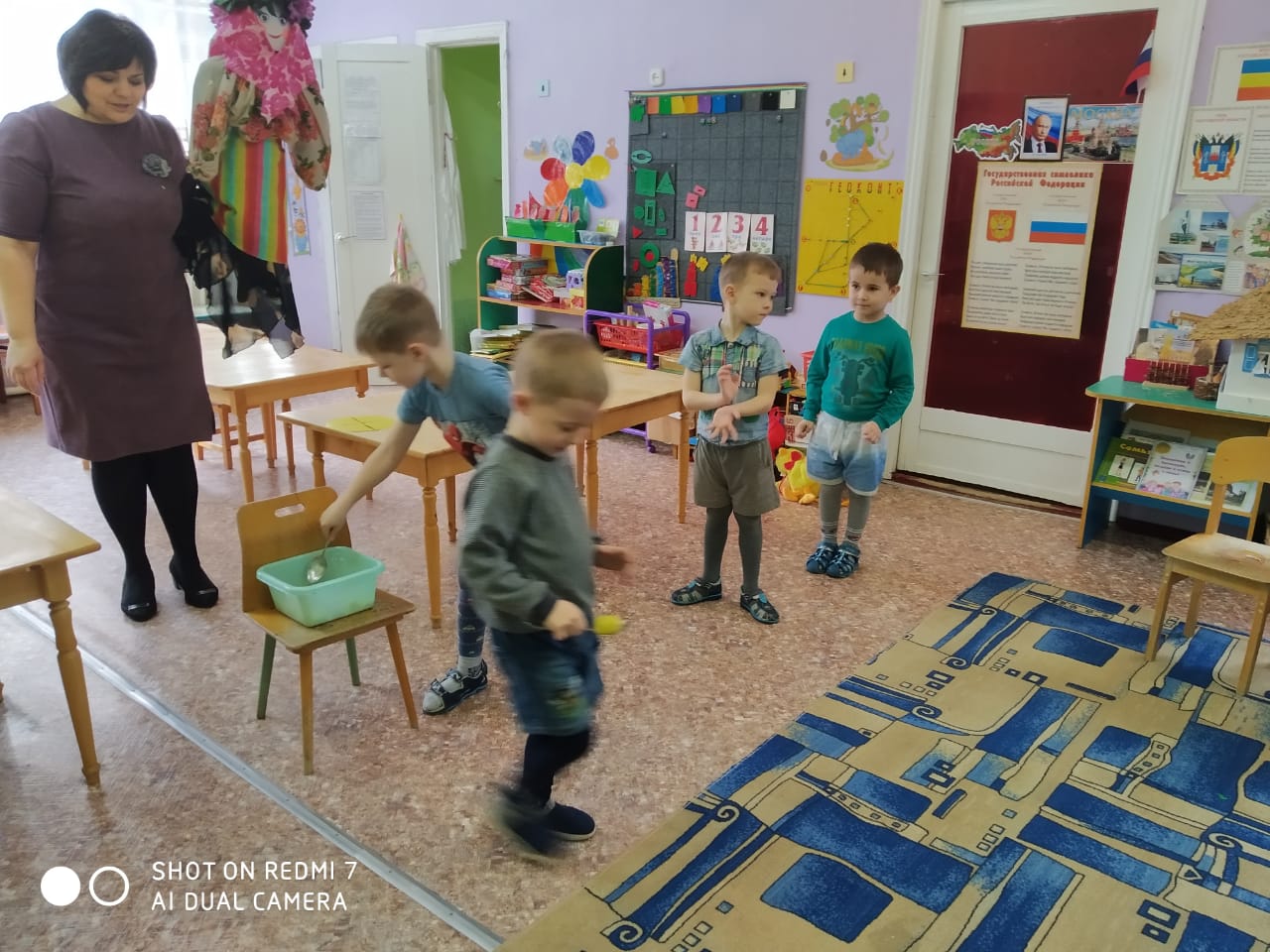 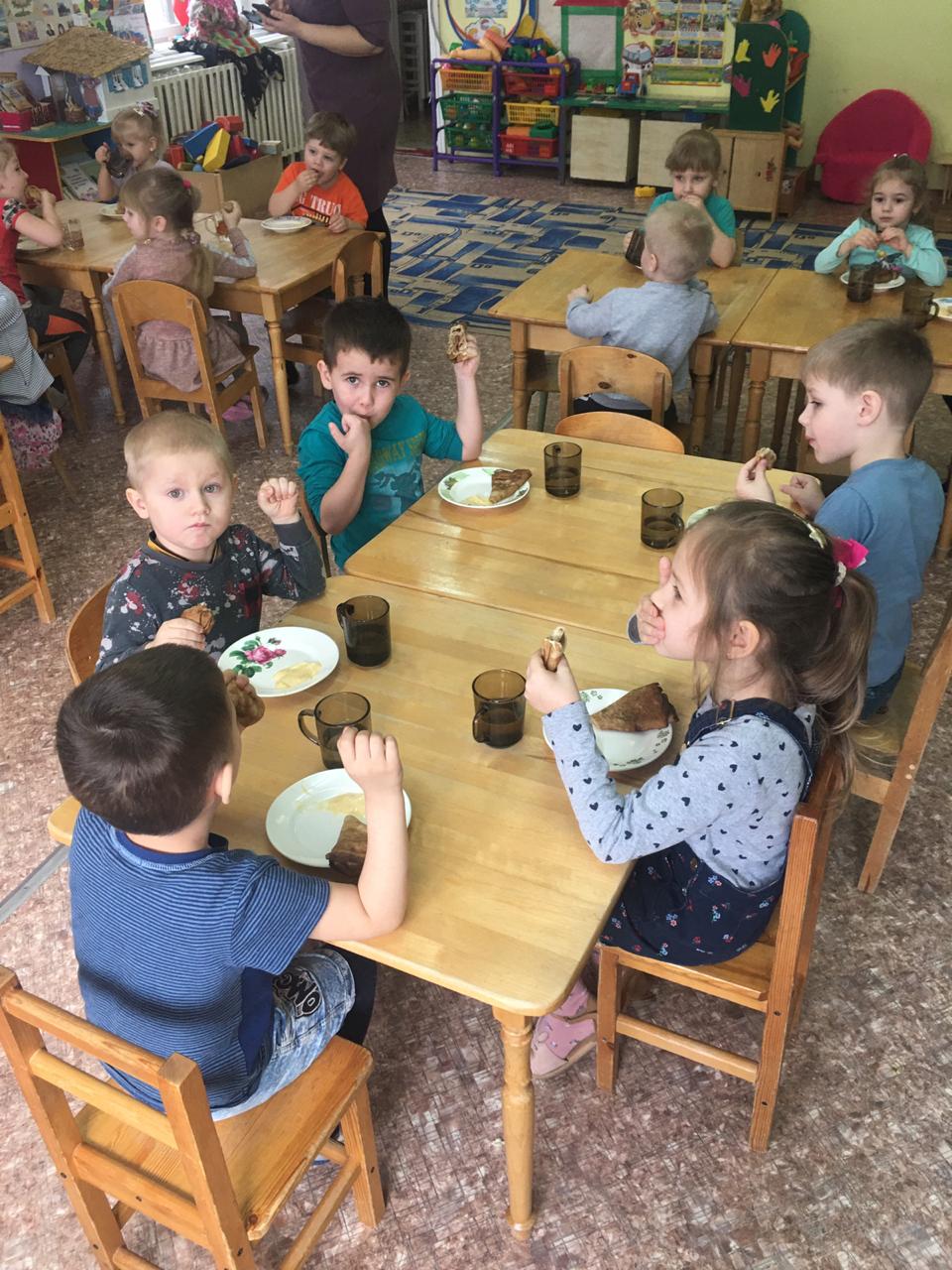 